TROPPSTUR/FØRERPATRULJETUR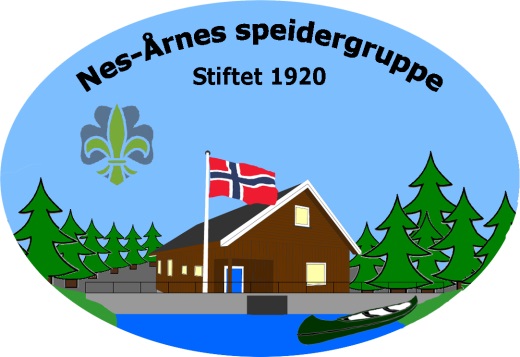 21.-23. novemberVeslesjøenVi skal ha førerpatruljetur fra fredag til lørdag. Og så blir det troppstur/patruljetur lørdag til søndag.Peffer og asser møter fredag kl. 1900. Alle andre møter lørdag kl. 1100. Vi avslutter søndag kl. 1400.Selv om det er november og guffent ute og julestresset nærmer seg så håper vi alle tar seg tid til å komme. Det er viktig i forhold til opplegget og merker som skal deles ut før jul. Ta med:- sovepose og liggeunderlag	- varme klær i tillegg til tøyskift	- leirbålskappe- toalettsaker	- skrivesaker	- antibac- lommelykt (!)	- speiderkniv	- dopapir- kopp	- speiderskjerf og skjorte.	- søppelpose- spisesaker	- brødmat og drikke 	- middag fredag og lørdag Middag bør kunne lages på bål og/eller grill. Og ta gjerne med noe rett i koppen suppe eller nudler. Det er en egenandel på kr 50,- som betales inn på speidergruppens konto: 1271.22.61135, merk betalingen med speiderens navn.Fredag til lørdag skal vi sove inne. Neste natt sover vi ute. Enten i gapahuk eller i telt. Det er litt opp til dere. Vi starter med lunsj lørdag. Ta med bålmat (se matlappen for tips). Alle tar med en termos med varmt vann.Og hvis alle patruljene sørger for å ta med en stor flaske med vaffelrøre eller lapperøre så kan det bli litt kos også. Peffer – avtal dere i mellom hvem som tar med hva. 2 av hver er best. Påmelding – SNAREST! Speiderhilsen Lederne i troppen Astrid: 402 13 680  Terje  920 45 845 Bent: 907 22 808 ----------------------------------------------------------------------------------------------------------------------------------Påmelding til novemberturNavn på speideren:_________________________________________________________________			Ja, jeg blir med!		Nei, jeg kan dessverre ikke:	